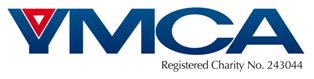 JOB DESCRIPTIONJob Title:		Youth Engagement Support workerDepartment: 	HousingResponsible to:	Trauma Informed CounsellorLocation:	Mansfield Youth Hostel		Hours:		37.5 to include weekends, evenings and early mornings Salary:		£21,500	Job PurposeTo be the lead in developing a resident participation agenda and involvement strategyDevise an activities programme to encourage meaningful use of timeTo develop a financial inclusion strategy to support resident to maximise their incomeAddress the underlying barriers to obtaining meaningful employment and devise workshops to overcome themDevelop a holistic engagement strategy, with focus on mind, body and spirit  To support the development of an organisational culture that puts our Christian Core Values - Caring, Honesty, Respect and Responsibility - at the centre of all we do.Principal Responsibilities1 	Service Delivery – Resident EngagementTo develop and lead a representative resident body to promote service user governance and shape the service in accordance to the needs of the client groupTo develop a resident engagement programme that is inclusive of all residents  Develop feedback mechanisms to identify resident needs and respond accordinglyTo support the development of Psychologically Informed Environment for service usersTo work with residents on the development of communal spaces in line with Psychologically Informed Environment frameworkDevelop a welcoming committee for new residents, comprised of existing residentsTo ensure that young people are actively involved in developing, running and evaluating projects to sustain their tenancies and promote independence.Support residents not in education, training or employment to explore their interests and realise their potentialTo provide emotional support on a one to one both basis, and in group sessions as appropriateComplete emotional needs audits with residents as part of their induction to help tailor support needs and improve wellbeing To provide residents with opportunities to evaluate the services they have received and develop reflective practice mechanismsTo develop creative workshops that promote a healthy world view and connect residents to the wider communityCreate a community action group Work in partnership with other organisations and employers to develop and promote work experience and volunteering opportunitiesTo keep accurate records of service user participation levels and provide reports to management as requestedTo maintain appropriate records of residents in line with Nottinghamshire YMCA policies and current legislation/statutory frameworksTo develop case studies and social impact studies to evidence impact of the roleManaging ResourcesTo ensure the preparation of accurate and relevant statistical and financial information as requiredTo work with the Housing Management to ensure the work compliments overall service deliveryTo work with the Housing Management and other staff to mediate and find resolutions to any disputes and conflicts between residentsTo identify and maintain external support with partners organizations to maximize resident potential	Responsibilities of all YMCA staff, casual workers and managers1	Ambassador for the YMCATo act as an advocate and ambassador of the YMCA; promoting and exemplifying the YMCA’s core values, mission, vision, and ethos and to positively and proactively protect the YMCA’s reputation.2 	Other DutiesTo undertake any other duties and responsibilities as may be assigned by your Line Manager or anyone else designated by the Chief Executive Officer, as necessary. To work in a flexible way to ensure that workload is completed and to undertake any other jobs commensurate with the seniority of the post.3 	Discretion to ActTo exercise discretion in the performance of the duties of the post, to use best practice and to ensure the effective and efficient use of resources.  Nothing in this Job Description is intended to authorise the post-holder to undertake responsibilities that belong properly to trustees and members of the Executive Management Team unless properly authorised to do so by the Chief Executive directly or through an appropriate manager.4 	Relationships and ConfidentialityTo establish, maintain and enhance team-working with colleagues and staff of Nottinghamshire YMCA and to keep confidential all information about individuals and the business of Nottinghamshire YMCA. Any breach of confidentiality will be treated seriously and may lead to dismissal.5 	Association EthosTo support the Christian ethos and core values of the Association. The Association is committed to equality of opportunity and expects all staff and casual workers to abide by our Equality and Diversity Policy.6         Health and SafetyTo adhere to the Association’s Health and Safety policies at all times.Line Management Responsibility:None but the postholder will be responsible for supporting the Tenancy Sustainment Officers working with residents to deliver the Resident Journey and bespoke tenancy sustainment programmes.PERSON SPECIFICATIONPlease ensure that you address all the requirements marked with an “A”in the final column as we will be looking for this information when Shortlisting. Job Title: Youth Housing Project Officer*When Assessed – (A) on Application form, (I) At Interview, (T) During Test,(D) From Documentary evidence e.g. references, qualifications (relevant qualifications will be checked at the interview stage), driving license etcNottinghamshire YMCA is committed to promoting diversity and practicing equality of opportunityNottinghamshire YMCA is committed to the protection of children and adults at riskAreaCriteriaHow Assessed*Experience1.1  Experience of providing housing and/or supported housing services to young peopleA, IExperience1.2 Considerable experience of developing support programmes for young people A, IExperience1.3 Experience of intensive housing management (rent collection and payment planning, managing anti-social behavior, housing allocations and housing options etc)A, IKnowledge2.1 Working knowledge of Housing Benefit, Personal Budgets and the welfare and benefits system, particularly in relation to young peopleA, IKnowledge2.2 Good understanding of the needs of young people, their housing rights, support services available and associated legislationA, IKnowledge2.3 Knowledge of relevant housing and homelessness legislation, regulation and statutory frameworksA, IKnowledge2.4 Good understanding of safeguarding issues IEducation/ Training / Qualifications3.1 Professional qualifications such as NVQ Level 2 in Housing and Social Care and/or willing to work towards a qualificationA, DEducation/ Training / Qualifications3.2 Professional qualification in food preparation/food hygiene or be willing to work towards a qualificationA, IEducation/ Training / Qualifications3.3 Full driving licence (Essential)A, DSkills & Abilities4.1 Excellent literacy, IT, financial and  numeracy skillsA, TSkills & Abilities4.2 Ability to manage and deal with conflict and diffuse difficult situations with confidenceISkills & Abilities4.3 Ability to demonstrate and understand the importance of performance management to clearly stated targets and goalsISkills & Abilities4.4 Able to establish and maintain effective working partnershipsISkills & Abilities 4.5 Excellent organisational and prioritisation skillsA, ISkills & Abilities4.6 Good negotiation skillsISkills & Abilities4.6 Ability to work with discretion, integrity and confidentialityA, ISkills & Abilities4.9  Ability to initiate and implement changeA, IOther work related requirements5.1 Ability to support the Christian core values of the AssociationA, IOther work related requirements5.2 Willingness to undergo a satisfactory enhanced DBS check and to register with the DBS Update Service OR hold a satisfactory enhanced DBS check for the correct workforce plus existing registration for the DBS Update ServiceA, DOther work related requirements5.3 Ability to understand the needs of people from diverse cultural, social and racial backgroundsA, IOther work related requirements5.4 Ability to travel to all of our sites as requiredI